PFC Sidney Richard Johnston Jr.April 17, 1911 – April 5, 1943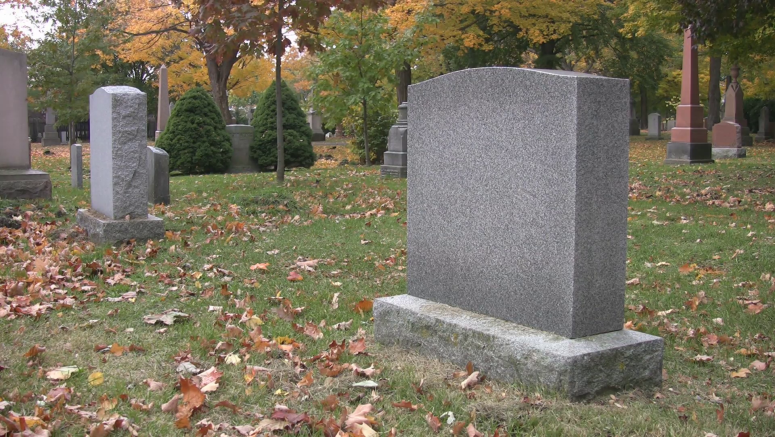 U.S., World War II Army Enlistment Records, 1938-1946Name:	Sidney R Johnston JrRace: 	WhiteMarital status:	Single, without dependents Rank:		PrivateBirth Year: 1911; Nativity State or Country: LouisianaResidence:	St John The Baptist, LouisianaEducation:	4 years of collegeCivil Occupation:	General industry clerksEnlistment Date: 10 Oct 1942; Enlistment Place: New Orleans, LouisianaService Number:	38313237Branch:	Branch Immaterial - Warrant Officers, USAComponent:	Selectees (Enlisted Men)Source:	Civil LifeHeight: 70; Weight: 135*****California, U.S., Death Index, 1940-1997Name:	Sidney Richard JohnstonGender:	MaleBirth Date:	17 Apr 1911; Birth Place: LouisianaDeath Date: 5 Apr 1943; Death Place: Los Angeles*****U.S., Headstone Applications for Military Veterans, 1925-1970Name:	Sidney R Johnston JrService Number:	AS,N38313237Unit:	Air Corps, 210th J.S.S.; attached to Am. School, Aircraft InstrumentyEnlistment Date: 10 Oct 1942Discharge Date:	5 Apr 1943Death Date: 5 Apr 1943Cemetery: Roselawn Memorial Park, Baton Rouge, Louisiana, USA